Памятка для родителей по профилактике экстремизма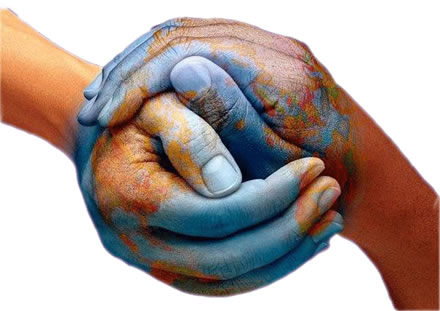 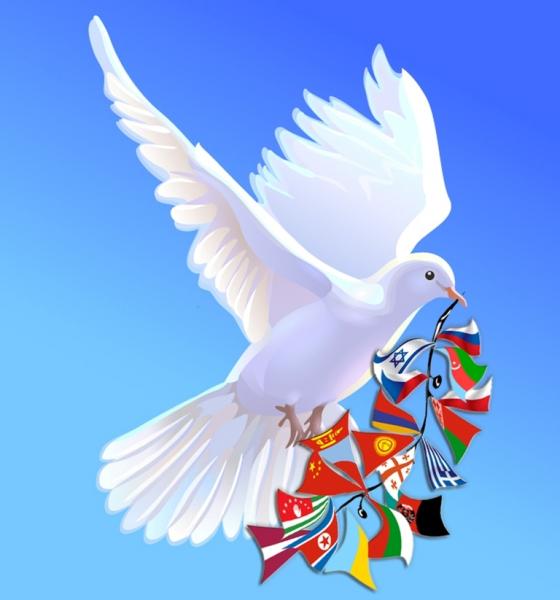 